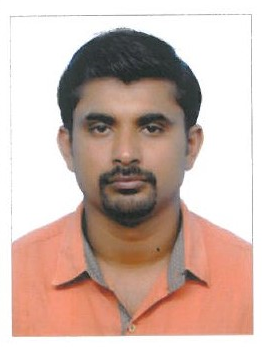 LIJO Lijo.364279@2freemail.com To pursue a challenging and innovative career in a professionally organized and enterprising organization and to learn with the growth of the organization by contributing with my best knowledge and skills. EXPERIENCE SUMMARY 	I have progressive experience of seven and half years as CIVIL SUPERVISOR with six and half  years experienced in gulf with valid UAE driving license (Manual)Granite Construction company, ABUDHABI (NOV 2010  TO TILL DATE)Currently working as a Civil supervisor  in Granite Construction Company for the  GASCO PROJECTSPROJECTSCurrent Project:Working as Civil Supervisor in M/S Granite Construction Company LLC Abu Dhabi for the GASCO civil maintenance projectPrevious Projects:Ruwais Train 1 & 2 Process Furnaces Upgrade – Civil Works at FAR -0 Clients: M/S GASCO Ruwais.EPC Works for Construction of Operational Chemical shelters at GASCO Ruwais; Client: M/S GASCO Ruwais.Replacement of Defective Flanges in GASCO Ruwais Train -3 Process area During Shutdown 2016 (Civil Works and Facilities); Client: M/S GASCO Ruwais.EPC Works for Construction of GASCO Multipurpose Recreation Hall at Ruwais       Housing; Client: M/S GASCO Ruwais.Train 1 & 2 Shut down - Partial Repair and Inspection of Cooling water Structures        ; Client: M/S GASCO Ruwais.Construction of New Avenue B& Plant access roads with culverts at GASCO Ruwais; Client: M/S GASCO Ruwais.Civil works for New Naphtha tank for GASCO TRIN 4; Client: M/S GASCO Ruwais.Construction of Gas Storage Tanks (Propane and Butane – 6nos) Project Value – 300 Million AED; Client: M/S GASCO Ruwais.Kunnel Construction Company (PVT) LTD. Kerala, India. Worked as Site Engineer in villas and high-rise buildings projects From August 2009 to November 2010.PROJECTSInvolved in the Construction of high rise building project ( SAHANA) for SRIRAM PVT LTD at Bangalore, INDIADUTIES AND RESPONSIBILITIESImplement Permit to Work SystemEnsure job to be carried out as per approved construction Drawings.Allocation of Manpower according to the job to gain well out-put.Control Manpower Ensure dimensional accuracy of the work being carried out.Ensure Material used have validity and good quality.Implement safety surveillanceEnsure HSE requirements are carried out.EDUCATIONAL QUALIFICATION3 Year Diploma in Civil Engineering from Kerala Institute of Engineering Technology Kottayam, India – 2009.Two year civil Engineering course from MPM, ITC Chegamanadu, Department of Technical Education, Kerala, India – 2006.Higher Secondary Course from DVVHS Mylom, Kerala, India - 2003APPROVALS AND ACHIEVEMENTSM/S GASCO Approved Permit Holder in Ruwais (ORGINATOR).M/S GASCO Approved Scaffolding inspector.M/S TAKREER Approved permit holder for Easement area jobs.M/S GASCO Approved permit holder in HABSHAN.TRAINING & COURSESSuccessfully Completed Permit to Work System (PTW) from GASCO RUWAIS.Successfully completed permit to work system from TAKREER for Easement area jobs.Training in use of Operation of self-contained breathing apparatus &fire rescue training from GASCO RUWAIS.Successfully completed H2S Competency training, GTSC, Abu Dhabi.Successfully completed HSE Trainings of CBI for GASCO NGL PROJECTS.Successfully completed First aid course, GTSC, Abu Dhabi.Successfully completed Scaffolding inspector course, CITB, Abu Dhabi.Successfully completed Lifting, Rigging and slinging course, TUV, Abu Dhabi.PERSONAL DETAILSDate of Birth			: 16 Dec 1985Marital Status			: MarriedAge				: 31Sex				: MaleMother Tongue		: MalayalamNationality			: IndianDECLARATIONI hereby declare that the above furnished details are true and correct to the best of my knowledge.          CAREER OBJECTIVETECHNICAL SKILLSMicrosoft Office Auto CAD KnowledgeLANGUAGE KNOWN ASEnglish, Hindi, Tamil, Kannada, and Malayalam